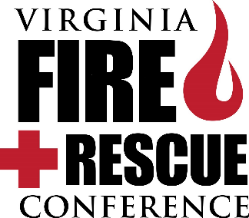 Submission Form for Non-Profit/Government AgenciesTo be accepted as a vendor in the classification of a Non-Profit or Government Agency, please complete the following information and submit this form to Virginia Fire Chiefs Association.  Once approved, you will receive an email confirmation and a code to use to register under this type of exhibit.The cost to exhibit in this classification, the reduced fee will be $250/exhibit booth and includes only two (2) reps.  If your organization desires to have more than two reps, you are required to register them as a convention attendee.Organization Name___________________________________________________________________Address_____________________________________________________________________________City, State, Zip________________________________________________________________________Telephone Number____________________________________________________________________Email Address________________________________________________________________________Main Contact Person’s Name____________________________________________________________501c3 Number_______________________________________________________________________Year Established_____________________________________________________________________Company Website Address_____________________________________________________________Please explain the purpose and functions of your organization_________________________________________________________________________________________________________________________________________________________________________________________________________Company Website Address______________________________________________________________Please print this form to complete and return via email to Chris Eudailey, VFCA Executive Director, ceudailey@vfca.us.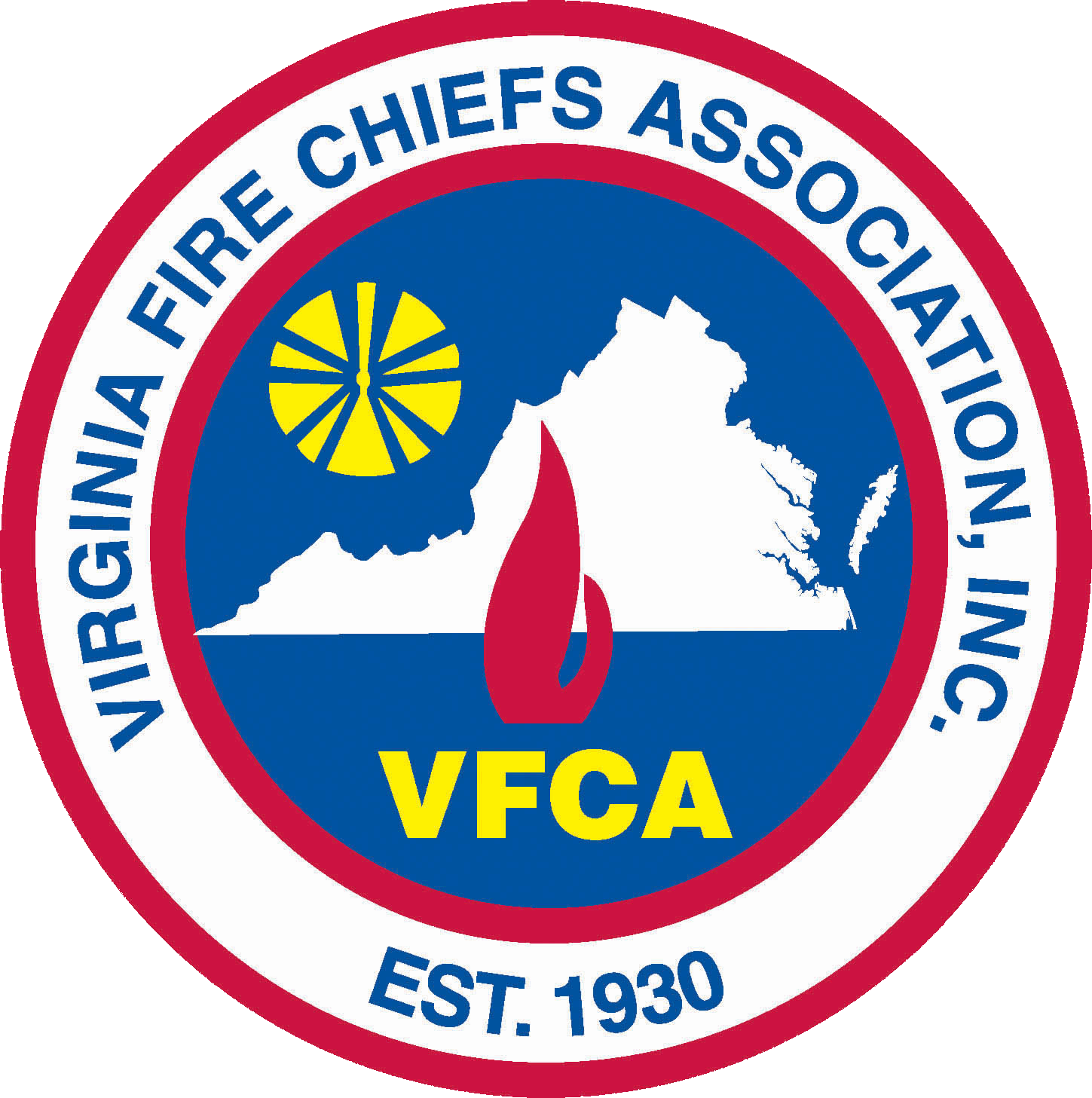 